Sarina State School P&C Association 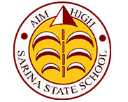 Address: Broad Street, Sarina Q 4737  Email: sarinasspandc@gmail.com  Contact: School Office 4964 8888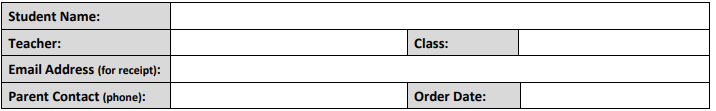 *Supply of items is subject to availability; customers will be notified of any delayWe accept all payment methods			        Total $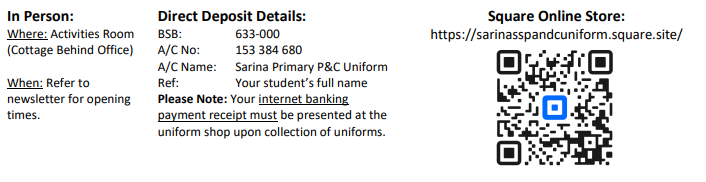 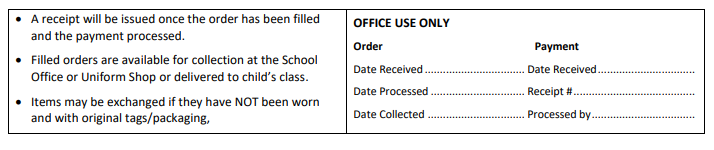 ItemAvailable SizesAmountSize and QuantityTotalPolo Youth Shirt4, 6, 8, 10, 12, 14$35Polo Shirt AdultXS, S, M, L, XL, XXL$35Shorts4, 6, 8, 10, 12, 14, XS, S$25Skirt Combo4, 6, 8, 10, 12, 14, XS, S, M, L$30Hat Flinders (Yellow)54cm (S), 58cm (L)$20Hat Hinkler (Green)54cm (S), 58cm (L)$20Hat Sturt (Red)54cm (S), 58cm (L)$20Socks (3 Pack)K9-12, K13-3, 2-8$15Library Bag$18Homework Bag$20